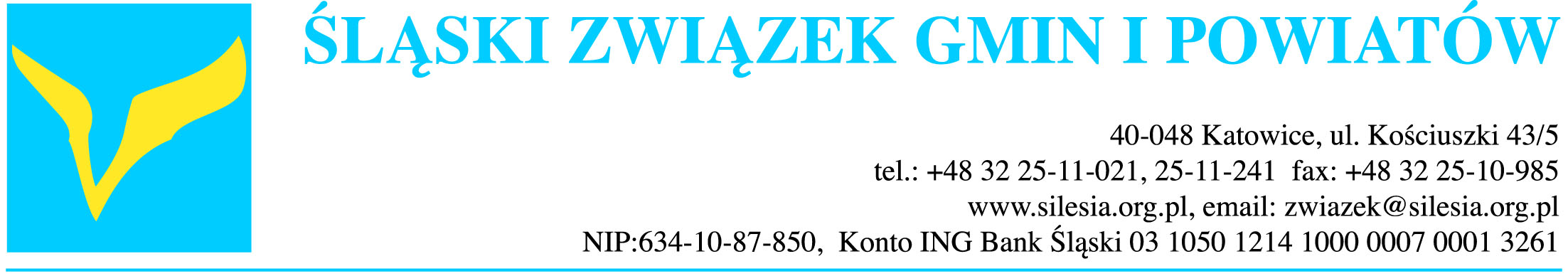 Stanowisko ZarząduŚląskiego Związku Gmin i Powiatówz dnia 14 września 2018 r.w sprawie:	potrzeby zmiany przepisów regulujących funkcjonowanie ochotniczych straży pożarnychZarząd Śląskiego Związku Gmin i Powiatów zwraca uwagę na problem wysokich kosztów energii ponoszonych przez jednostki ochotniczych straży pożarnych, które wynikają z faktu, iż obecnie jednostki te są traktowane przez przedsiębiorstwa energetyczne na równi z podmiotami prowadzącymi działalność gospodarczą i znajdują się w grupie taryfowej C. Umiejscowienie jednostek ochotniczych straży pożarnych w taryfie przeznaczonej dla podmiotów prowadzących działalność gospodarczą, generuje wysokie rachunki za energię elektryczną i w efekcie powoduje uszczuplenie budżetu jednostek ochotniczych straży pożarnych na realizację zadań związanych z bezpieczeństwem. Należy zwrócić uwagę, iż wysokość ponoszonych opłat za energię nie jest w tym wypadku proporcjonalna do jej zużycia, a wynika jedynie z elementu stałego tej opłaty, uzależnionego od mocy umownej. Obecne przepisy nie zapewniają możliwości odrębnego traktowania jednostek ochotniczych straży pożarnych ze względu na charakter ich zadań i roli. W związku z tym wnosimy o zmianę ustawy Prawo energetyczne oraz przepisów wykonawczych poprzez stworzenie przez przedsiębiorstwa energetyczne odrębnej grupy taryfowej dla jednostek Ochotniczej Straży Pożarnej jako podmiotów, które wykonują ważne społecznie zadania, związane z zapewnieniem bezpieczeństwa mieszkańców i ochroną życia.